KEPUTUSAN PENGGUNAAN JASA GRAB FOOD DITINJAU DARI HARGA, PROMOSI DAN CITRA MEREK(Studi Pada Pelanggan GrabFood Di Kota Surakarta)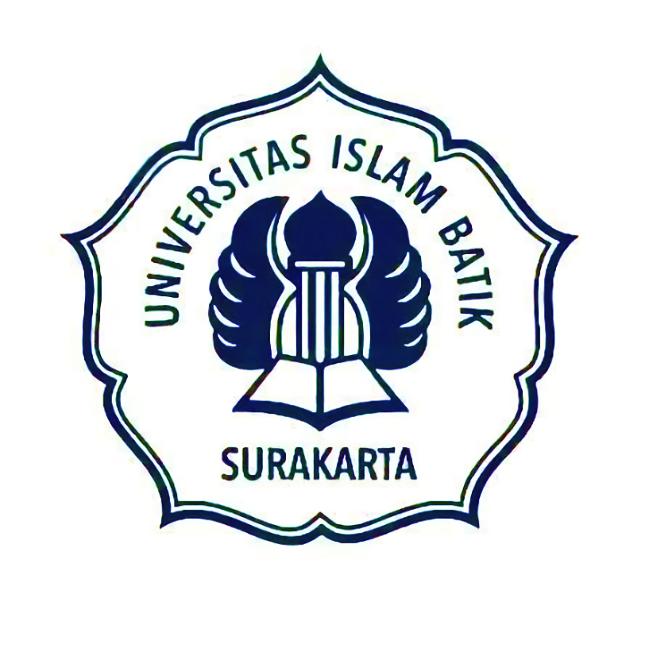 SKRIPSIDiajukan Untuk Memenuhi Sebagian Syarat Guna MemperolehGelar Sarjana Manajemen Pada Fakultas EkonomiUniversitas Islam Batik SurakartaOleh :EVA ARNINDIYA NURKHARISMANIM : 2018020101PROGRAM STUDI MANAJEMENFAKULTAS EKONOMIUNIVERSITAS ISLAM BATIK SURAKARTA2022